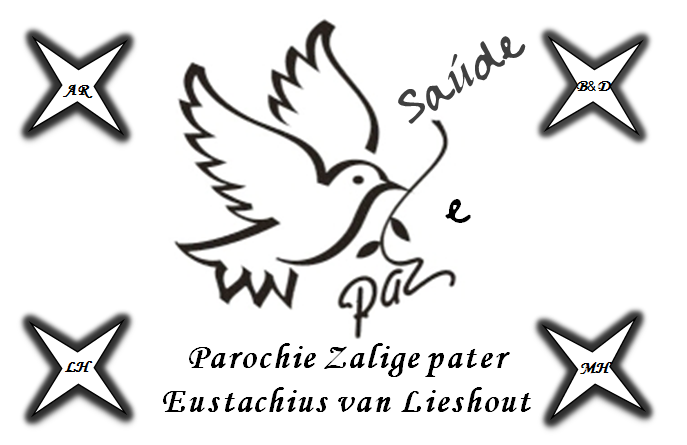 Parochie Zalige pater Eustachius van Lieshout Kerkstraat 35741 GK  Beek en Donk0492-461216info@eustachiusparochie.nlVoorbereiding 1e heilige communie binnen de Parochie Zalige pater Eustachius van Lieshout Beste ouder(s) van een communicant, Als uw zoon/dochter mee wil doen aan de voorbereiding op de 1e heilige communie, willen wij u vragen om, onderstaand formulier in te vullen en te ondertekenen en het daarna op te sturen naar: info@eustachiusparochie.nl. Natuurlijk kunt u het ook afgeven op het parochiecentrum. De kosten voor het voorbereidingstraject bedragen € 40,00. Voor de viering zelf worden verder geen kosten meer in rekening gebracht.CommunicantOuders (om onze eigen administratie op compleetheid en juistheid te controleren)Overige gezinsleden (om onze eigen administratie op compleetheid en juistheid te controleren)AdresgegevensVoor de opslag en verwerking van de persoonsgegevens hanteren wij het ‘Reglement Bescherming Persoonsgegevens Parochies. ToestemmingsverklaringDe met een ‘*’ aangegeven gegevens mogen worden gebruikt bij de activiteiten rondom de 1e heilige communie van dit jaar. De overige gegevens mogen in de parochieadministratie worden vastgelegd Op verschillende momenten tijdens het voorbereidingstraject en de vieringen mogen door de werkgroep foto’s worden gemaakt die voor presentaties kunnen worden gebruikt dan wel op de website van de parochie worden geplaatst zonder dat hier andere persoonsgegevens aan gekoppeld worden dan ‘1e heilige communie groep’.Bovenstaande persoonsgegevens mogen gebruikt worden om ons als ouders en/of onze zoon/dochter uit te nodigen voor kerkelijke activiteiten al of niet gekoppeld aan de voorbereiding voor de 1e heilige communie. Tijdens de viering van de 1e heilige communie mogen foto’s gemaakt worden door een professionele fotograaf die deze foto’s via een speciale website presenteert en dan kunnen worden bekeken en besteld.Zonder verdere opgave van redenen mogen we deze toestemming herroepen.Akkoord oudersRoepnaam en achternaam ‘*’Doopnamen voluitGeboortedatum en plaatsGedoopt in de parochieDoopdatum, parochie en plaatsSchoolAls je niet in Laarbeek gedoopt bent dan graag een doopbewijs uit de doopparochie aan ons opsturenAls je niet in Laarbeek gedoopt bent dan graag een doopbewijs uit de doopparochie aan ons opsturenRoepnaam vader  en achternaam Doopnamen vader voluitGeboortedatum en plaatsRoepnaam  en eigen naam moeder Doopnamen moeder voluitGeboortedatum en plaatsVader/moeder is beschikbaar als contactouder Vader/moeder is beschikbaar als contactouder Roepnaam AchternaamDoopnamen (indien van toepassing)Geb. datumm/vStraat en huisnummerPostcode en woonplaatsTelefoonnummerMobiel nummer vadervadermoedermoedere-mail adres vadervadermoedermoederHandtekening vaderHandtekening moeder